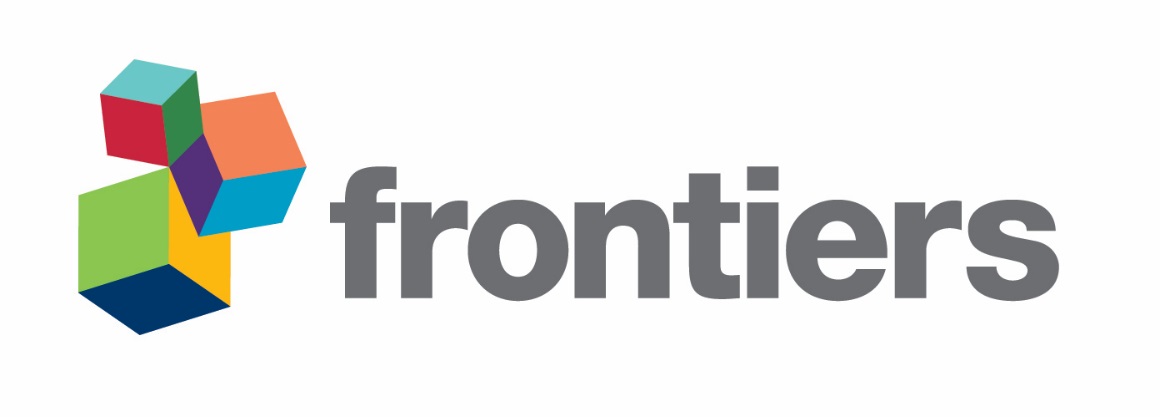 Supplementary Figure 1. 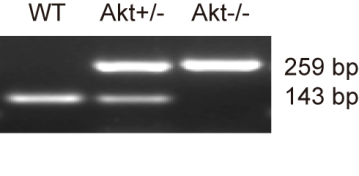 Fig. S1. PCR of mouse tail DNA. Mouse genotypes were confirmed by PCR by using tail genomic DNA to amplify a 143-bp product and a 259-bp product from WT and Akt-/- mice, respectively. Lane 3 represents the genotype of Akt-/- mouse. Supplementary Figure 2. 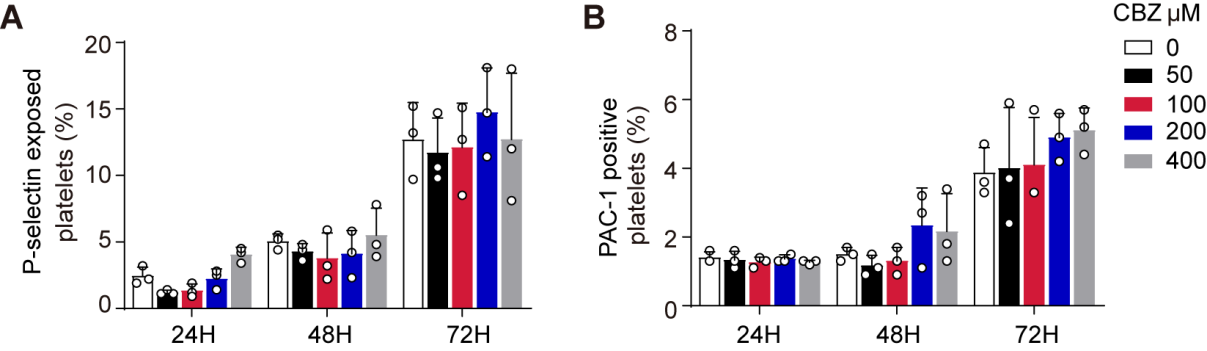 Fig. S2. CBZ initiated AKT activation does not involve in platelet activation. (A and B) Washed human platelets were incubated with indicated concentrations of CBZ or vehicle control at 37 °C for 24 H, 48 H and 72 H. Platelet P-selectin externalization (A) and PAC-1 binding (B) were determined by flow cytometry, n=3. Data are expressed as mean ± SD by two-way ANOVA followed by Dunnett’s post hoc test.